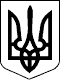 УЖГОРОДСЬКА РАЙОННА державна адміністраціяЗАКАРПАТСЬКОЇ ОБЛАСТІР О З П О Р Я Д Ж Е Н Н Я____15.12.2021___                            Ужгород                           №___279________Про проведення оцінювання результатів службової діяльності державних службовців райдержадміністраціїВідповідно до статей 6, 39, 41 Закону України „Про місцеві державні адміністрації”, статті 44 Закону України „Про державну службу”, Порядку проведення оцінювання результатів службової діяльності державних службовців, затвердженого постановою Кабінету Міністрів України від 23 серпня 2017 р. № 640 (в редакції постанови Кабінету Міністрів України від 10 липня 2019 р. № 591), з метою визначення завдань і ключових показників результативності, ефективності та якості службової діяльності державних службовців, які займають посади державної служби категорії „Б” – керівникам структурних підрозділів райдержадміністрації зі статусом юридичних осіб публічного права та керівнику апарату райдержадміністрації на 2022 рік:Установити, що оцінювання результатів службової діяльності державних службовців райдержадміністрації категорії „Б” – керівників структурних підрозділів зі статусом юридичних осіб публічного права та керівника апарату за 2022 рік проводиться у такі строки:Визначення завдань і ключових показників результативності, ефективності та якості службової діяльності державних службовців, які займають посади державної служби категорії „Б”– у грудні 2021 року.Завдання і ключові показники для державного службовця на 2022 рік визначаються у січні - вересні цього року в разі призначення (переведення) на посаду державної служби, виходу на роботу після відсутності на службі у випадках, передбачених абзацами третім - п’ятим пункту 14 Порядку проведення оцінювання результатів службової діяльності державних службовців, затвердженого постановою Кабінету Міністрів України від 23 серпня 2017 р. № 640 (в редакції постанови Кабінету Міністрів України від 10 липня 2019 р. № 591), чи поновлення на посаді державної служби. Такі завдання і ключові показники визначаються протягом десяти робочих днів після призначення (переведення) або виходу на роботу.Оціночна співбесіда, визначення результатів виконання завдань та затвердження висновків щодо оцінювання результатів службової діяльності – у жовтні - грудні 2022 року.Керівнику апарату та керівникам структурних підрозділів зі статусом юридичних  осіб  публічного  права  райдержадміністрації   передати  оригінали 2погоджених завдань  на  зберігання  до  відділу  управління персоналом апарату райдержадміністрації.Контроль за виконанням цього розпорядження залишаю за собою.Голова державної адміністрації                                   Радіон КІШТУЛИНЕЦЬ